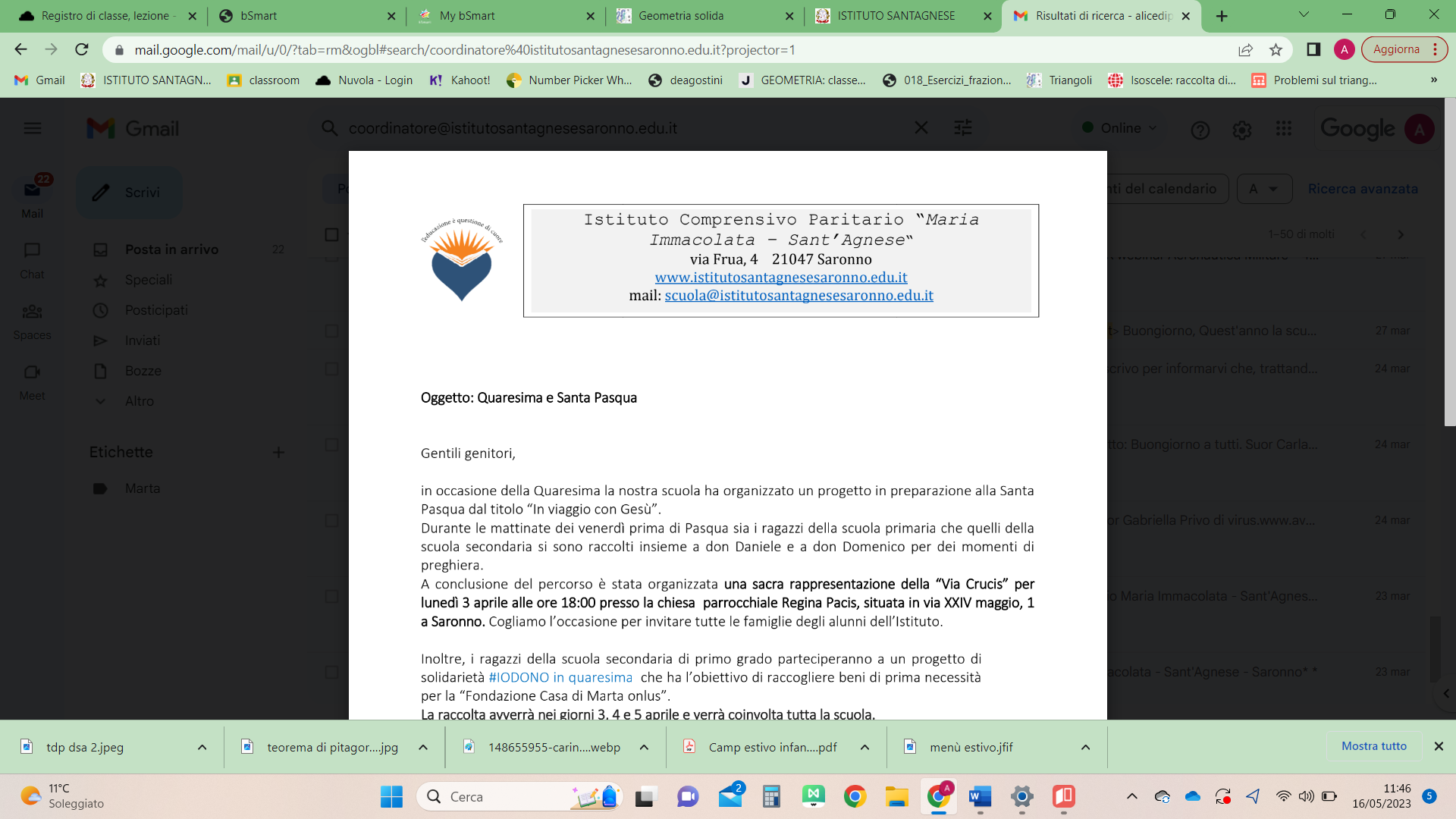 Oggetto: chiusura anno scolasticoGentili genitori,Vi informiamo che giovedì 8 giugno la scuola terminerà alle  ore 12,30.Non ci sarà né mensa né doposcuola.Cordiali saluti.La Segreteria